25 марта 2021 прошло заседание городского методического объединения учителей технологии. Заседание проходимо в дистанционном формате, присутствовало 8 человек. На заседании обсуждались следующие вопросы:Об утверждении регламента проведения, состава секций и состава жюри XI городской научно-исследовательской конференции школьников 5-7 (8)-ых классов «Юный исследователь» и XXIII городской научно-практической конференции старшеклассников.Выступление Лежневой Т.Г. «Особенности проектирования рабочих программ по учебному предмету «Технология».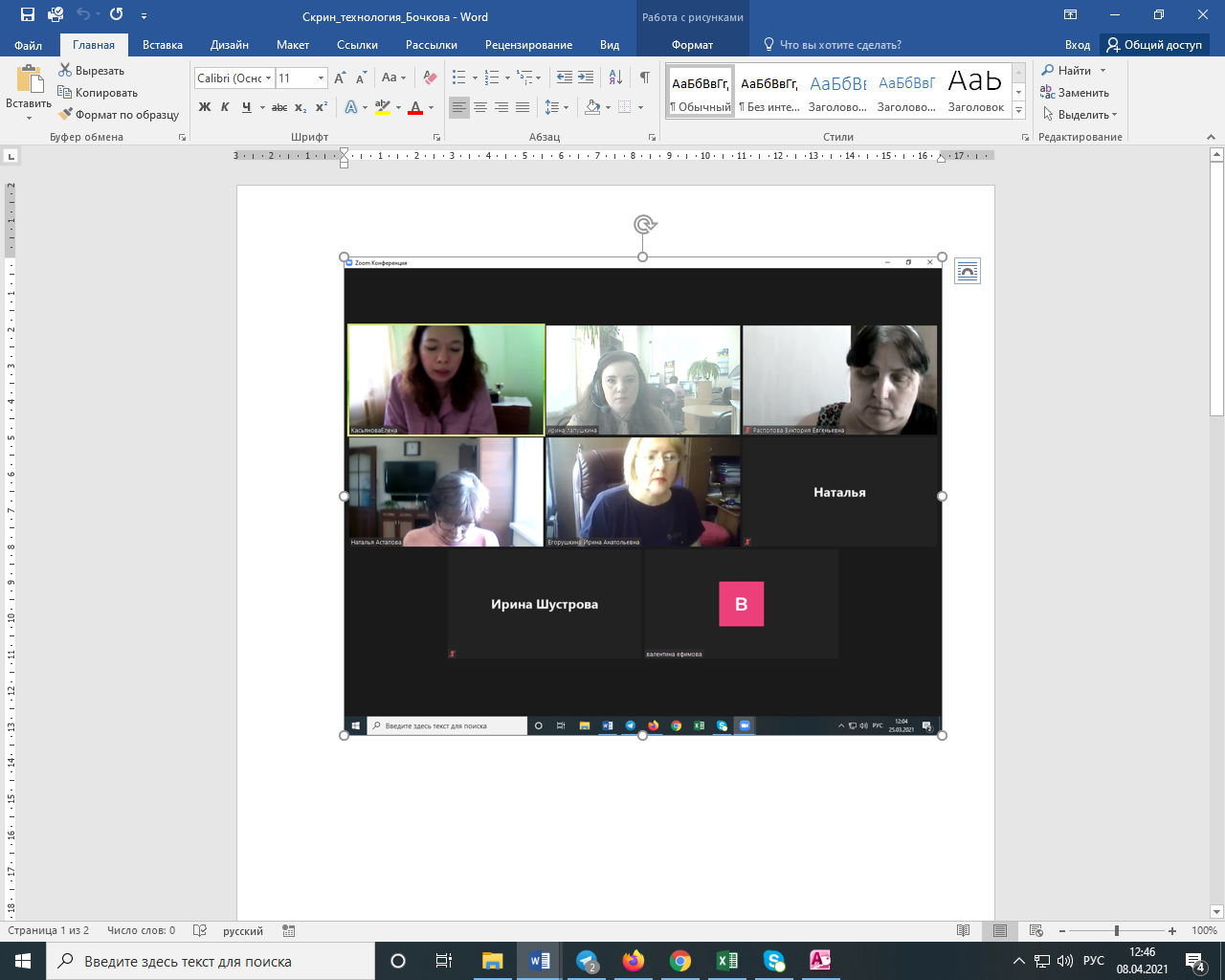 